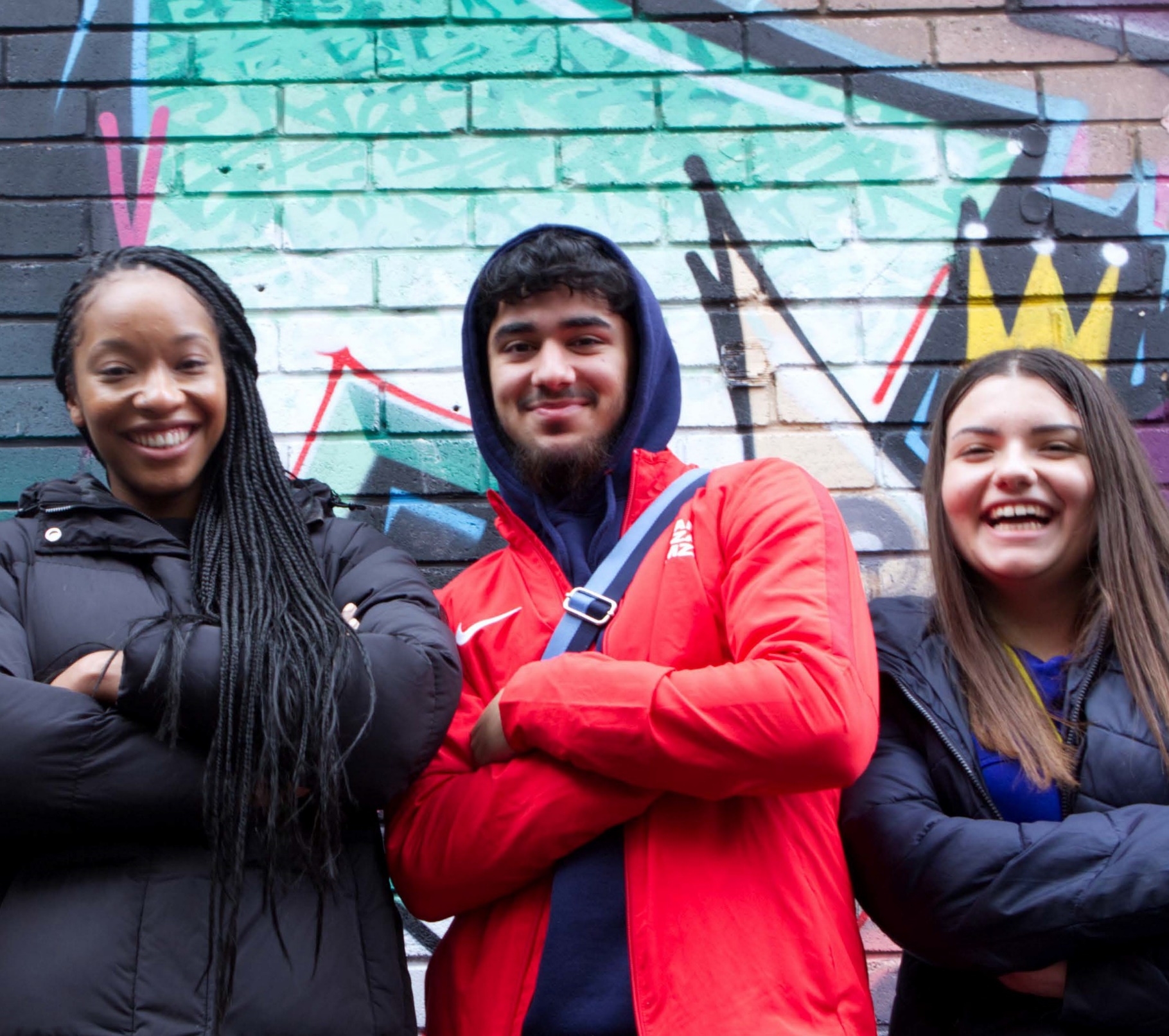 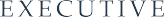 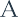 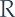 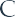 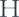 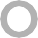 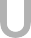 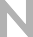 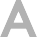 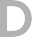 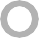 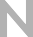 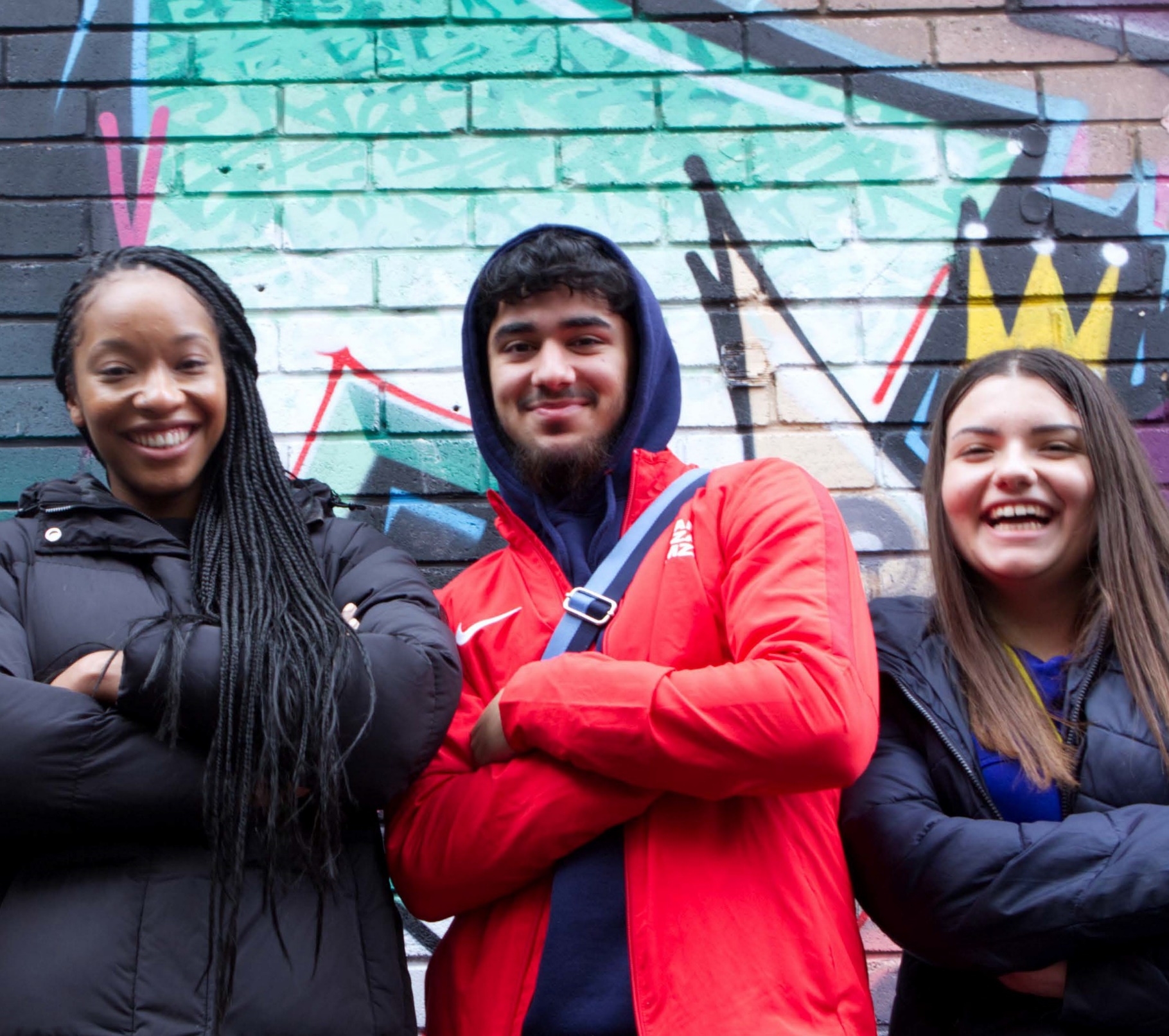 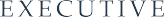 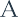 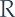 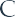 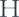 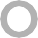 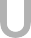 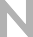 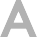 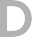 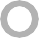 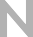 Senior Policy ManagerCandidate PackAugust 2022Thank you for your interest in Youth Futures Foundation.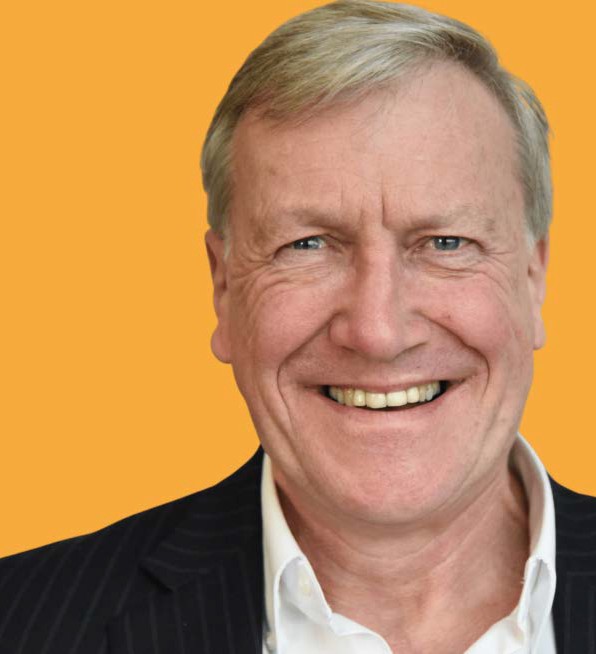 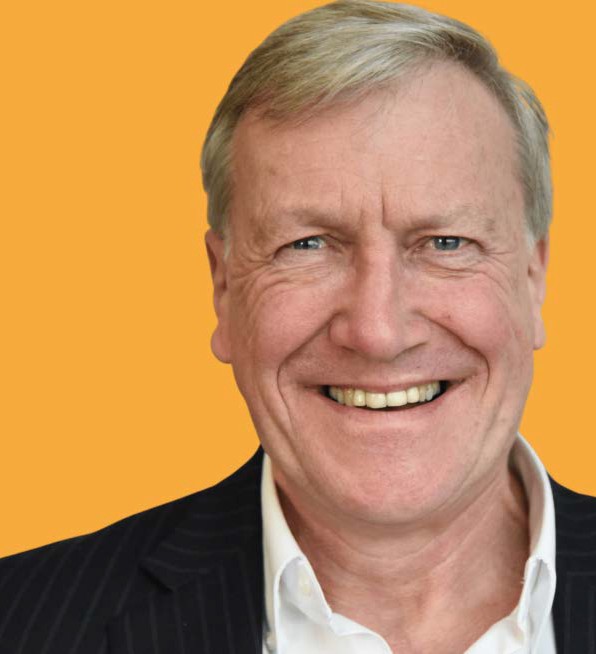 Welcome letterToo many of our young people are prevented from finding a job they love by a lack of access to appropriate information, advice and connections; inadequate support to overcome multiple layers of disadvantage; or as a result of discrimination. It is unacceptable that one in 10 young people in the UK are not in education, employment or training (NEET).Young people from marginalised backgrounds and particular ethnic minorities are disproportionately likely to be neither earning nor learning, or underemployed, and their outcomes vary significantly more by region. This has been compounded by the pandemic that caused significant economic and educational disruption. As the economy recovers, the benefits are not being felt equally as long-term youth unemployment remains higher than pre-pandemic. This is the core mission of Youth Futures – to support young people facing disadvantage into the record number of job opportunities that are now available.Long-term youth unemployment causes long-term scarring effects on the individual and their ability to fulfil their potential in society. This is worsened by the current cost of living crisis that is hitting young people hard - they pay double on essentials like rent and bills, compared to the over-50s. Yet the personal and economic prize for addressing this issue is significant. Supporting young people to secure good quality jobs is a sustainable way to tackle the cost of living crisis. UK GDP could benefit by £38billion by lowering levels of young workersclassed as NEETs to German levels, according to ourrecent research.We have the opportunity to create a profound change in the way this country supports young people from marginalised backgrounds into employment. Improving employment prospects for all young people is a crucial factor in achieving national productivity gains, reducing the benefits bill, and enhancing health and wellbeing in society.We are committed to removing the structural and systemic barriers to employment and progression young people from marginalised backgrounds face. We take an evidence-led, structural and systems-based approach that recognises the importance of national learnings and local context. In 2021 we launched our Youth Employment Evidence and Gap Map – the world’s largest, quality-checked evidence base on youth employment – that shows the global evidence base on what works to improve youth skills, employment and job quality.We promote strong coordination and partnership working across government, funders, delivery organisations and employers. Our flagship£6.1million Connected Futures Fund aims to address fragmentation at a local level to reduce the fragmentation of youth employment and skills delivery in the places that need it most, so that young people furthest from the job market receive consistent high-quality support to address complex needs.As the leader of an organisation that launched in 2019, you will have the opportunity to build on our success to date, work with a new Chair to help shape our long-term strategy and create a values driven and inclusive culture. If you share our passion and commitment to create a society where all young people have equitable access to good quality jobs, then I look forward to hearing from you.Sir Tony HawkheadAbout usYouth Futures Foundation is an independent not-for-profit organisation established in December 2019 to improve employment outcomes for young people from marginalised backgrounds. Youth Futures launched with an initial endowment of £90 million from the Dormant Assets Scheme and, in January 2022, the government announced that we had been allocated a further £20 million.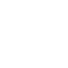 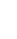 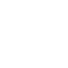 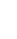 Our visionTo create a society where all young people have equitable access to good quality jobs.This includes:equal employment outcomes for young people who face discrimination or disadvantagea reduced number of young people outside the labour market or in insecure workimproved progression pathways for young peopleOur missionTo narrow the employment gap by identifying what works and why, investing in evidence generation and innovation, and igniting new ideas that change behaviour and practice.Our primary beneficiaries are young people aged 14-24 who face at least one personal or systemic barrier to progressing into meaningful work, including:ethnic minorities, particularly those most at risk of facing disparities in the labour market (e.g. Pakistani; Bangladeshi; Black; Mixed; Gypsy, Roma and Traveller) And/or: young people legally defined as children in needyoung parents, or those who have a caring responsibilityeconomic disadvantage (e.g. eligible for free school meals or living in an area of high deprivation)special educational needs or disabilitiesexperience of offendingschool exclusion or alternative provisionexperience of homelessnessa mental health or long-term health conditionexperience of problem substance useOur valuesWe are boldWe want to disrupt the status quo and transform the youth-employment systemWe are always learningWe are evidence-driven, we innovate and we aren’t afraid to failWe are inclusiveWe embrace, celebrate andchampion diversity in all its forms – it’s core to who we areWe are collaborativeWe build partnerships and share power to increase the collective impactWe are determinedWe are relentless in our pursuit of a better future for all young people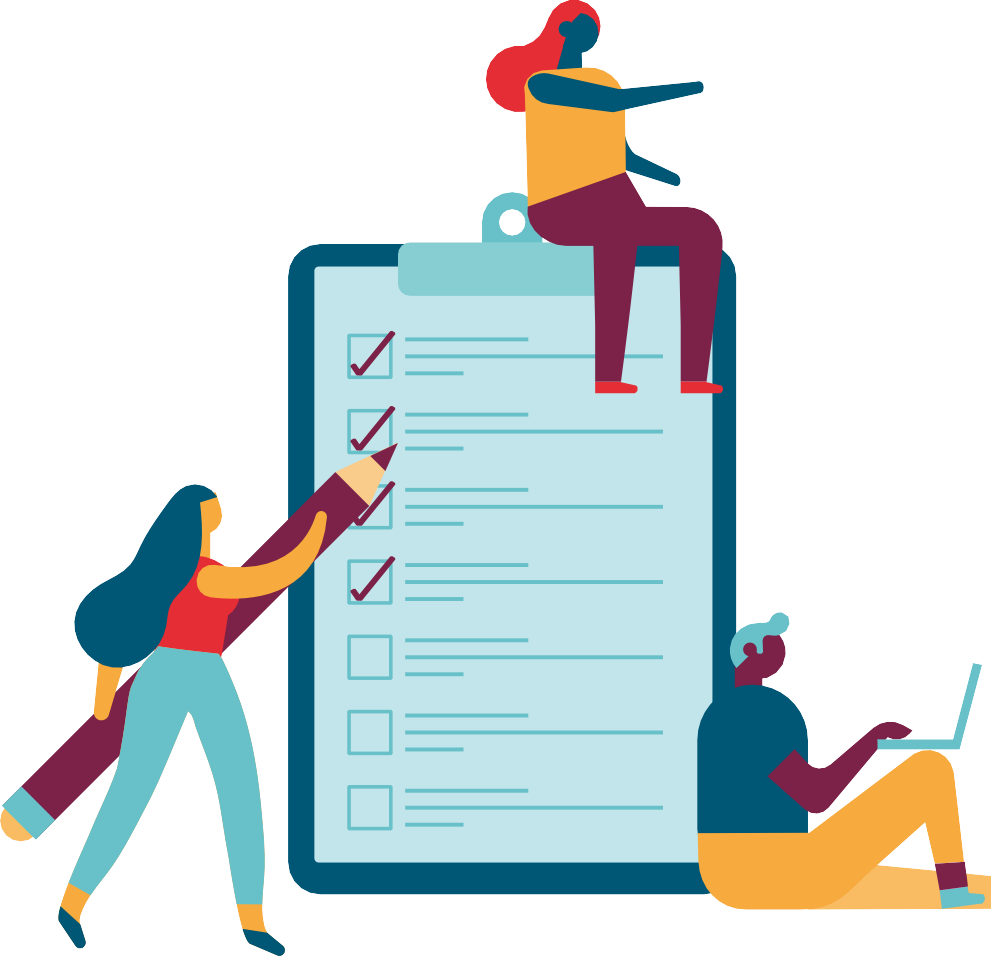 StrategyOur strategic prioritiesWe are an ambitious organisation that wants to tackle the root causes of youth unemployment for young people from marginalised backgrounds. To do that, we will focus on three priorities over the next three years:Changing the youth employment systemby working in partnership with organisations, policymakers and young people to address structural and systemic barriers.Creating opportunities with employersto recruit and retain more young people from marginalised backgrounds.Building capacity with practitionersto support and train more youngpeople from marginalised backgrounds to be ready for work.Equity, diversity and inclusion statementThe young people we aim to serve - and the challenges they face - are all unique. We need to build a team that reflects this diversity, is highly skilled and committed.Our commitment to inclusion across all protected characteristics, experiences and socioeconomic background forms the cornerstone of our work.We work hard to ensure we have a diverse and inclusive workforce. We use identity-blind software for all our permanent recruitment campaigns to reduce unconscious bias during recruitment. We have flexible working policies which are kept under review and many of the more flexible working practices we adopted during lockdown have been retained. The recruitment of our team around our three hubs of Birmingham, Leeds and London has enabled us to attract a greater diversity of talent than simply focusing recruitment in one city.In building the Board, the Future Voices Group, and making external appointments to the Grants Committee, we have also ensured our governance and advisory structures contain a broad diversity of background and experience.Our Equality, Diversity and Inclusion (EDI) committee within the staff team has senior management sponsorship and leads the creation of a more broad- based EDI strategy.  This committee has been created to support accountability pathways within the organisation to ensure our EDI values are upheld. We also launched a staff diversity survey last year which aimed to understand the sociodemographic characteristics of our staff and be able to compare this information with salary data.  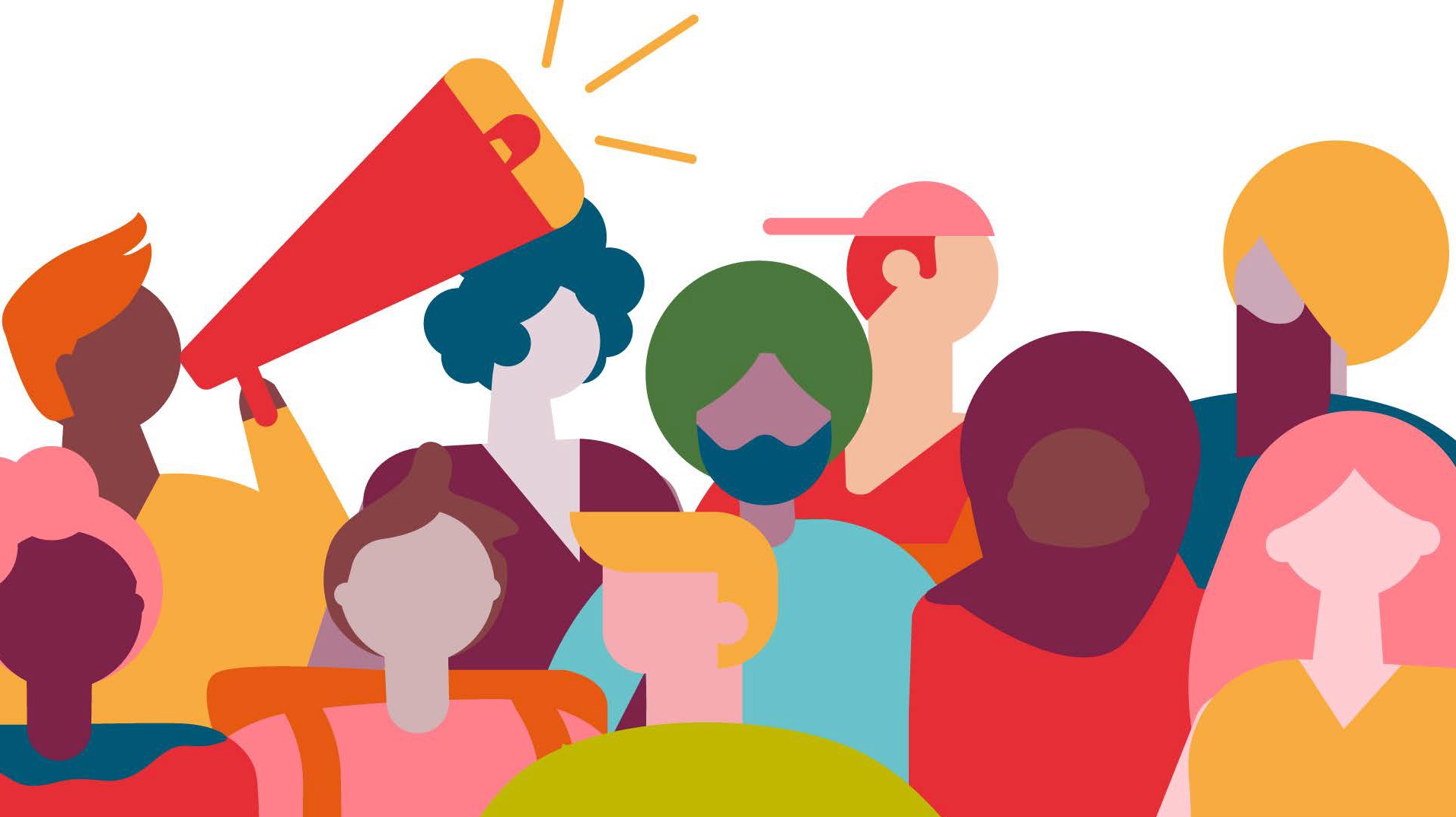 We also ensure, where possible, there is diverse representation on our recruitment panels by actively involving wider team members in recruitment activities to ensure we have diverse perspective and representation.Finances 2021Total expenditure in 2021 was £11.7m (2020: £13.8m), which primarily comprised£8.6m (2020: £11.7m) of grant expenditure committed to grantees and other partners engaged in our delivery and evaluation projects. Many of our programmes are multi-year in nature with cash outflow increasing as the programmes scale up.As such, cash outflow in 2021 was £10.3m. By the end of 2022, we expect to have embarked on multi-year programmes that in total will utilise 72% (£79m) of our allocated£110m funding, with further programmes to be launched in 2023.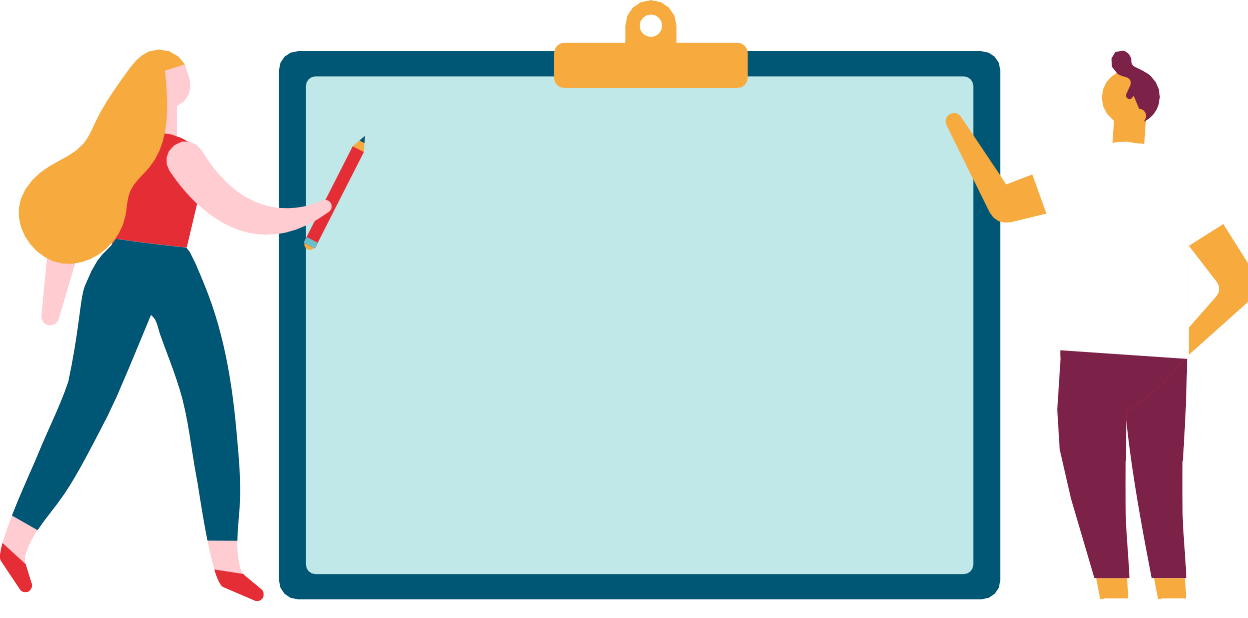 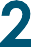 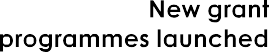 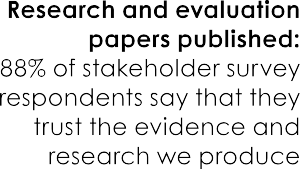 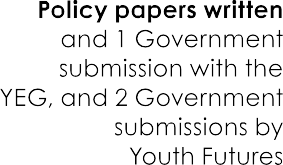 £5.2 millionGrant funding awarded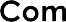 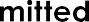 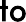 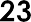 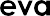 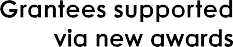 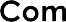 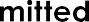 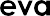 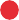 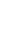 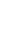 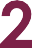 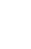 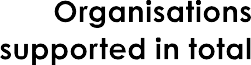 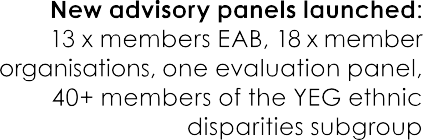 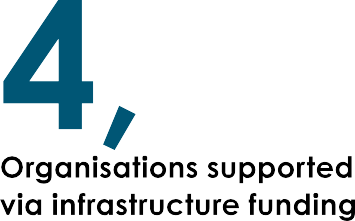 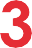 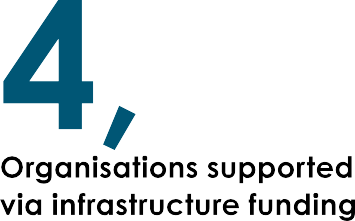 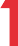 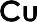 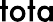 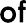 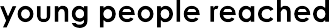 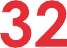 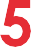 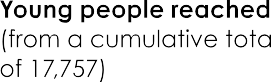 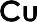 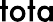 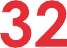 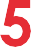 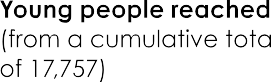 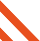 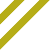 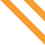 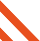 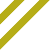 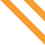 Job descriptionWe are looking for a Senior Policy Manager to work closely with our Director of Engagement (Interim), Head of Policy (Interim) and the Policy and Public Affairs Officer, and wider colleagues to develop influencing strategies across key focus areas, including ethnic disparities and place, to build our reputation among policymakers and to drive government thinking and policy on levelling up and towards marginalised young people.  This will involve working closely with internal stakeholders across all teams to bring together our research, investment and evaluation activity in key focus areas to ensure we’re joining the dots and maximising opportunities to develop evidence-based policy recommendations.  Key responsibilities  Work with the Director of Engagement (Interim) and Head of Policy (Interim) to develop influencing strategies across key focus areas, including ethnic disparities and place, by working with colleagues from all directorates Support the Director of Engagement (Interim), Head of Policy (Interim) and wider Engagement Team on our stakeholder engagement and influencing strategy around Dormant Assets  Build existing relationships with civil servants and parliamentarians and help to develop new ones to strengthen Youth Futures Foundation’s reputation as respected source of analysis and ideas  Manage policy projects, including drafting project plans, timelines and budgets, in collaboration with key internal and external stakeholders Design, manage and deliver a cutting-edge policy agenda and stakeholder outreach programme, working closely with the Partnerships Manager and Head of Strategy and Partnerships Working with the Policy and Public Affairs Officer, monitor public policy at a national, local and regional level based on Youth Futures Foundation ongoing work and priorities and identify opportunities for political engagement Build good relationships with peer organisations and stakeholders in the young people and employment sectors and identify opportunities for collaborative working to further Youth Futures’ mission   Organise high-quality events and policy seminars – including online events – to raise the profile of the organisation  Work with the communications team to manage communications activity related to policy work, including media about policy projects and events and press enquiries on political issues Work with research and evaluation team colleagues to surface key evidence to help drive our policy work Working with the Policy and Public Affairs Officer, manage the creation of a range of high-quality written outputs for various audiences, including policy briefings, blogs and consultation responses To support, develop and effectively line manage the Policy and Public Affairs Officer Represent Youth Futures Foundation at external meetings and events Person specificationPart One - Knowledge and Experience  Significant experience in a strategic policy role in a similar organisation and/or working on a similar issue Knowledge of current key debates and priorities in the youth employment space Experience of project and event management Experience of drafting a variety of written materials for internal and external audiences (e.g. briefings, reports and/or responses to government consultations) Experience of policy development and influencing in a complex multistakeholder environment  Experience of line management Experience of working with research (desirable)  Part Two - Skills and Competencies  Able to demonstrate a high level of collaboration with internal and external stakeholders in the development of strategies/activity  Able to gather and analyse a wide range of information from different sources and succinctly use that to have influence or set out a policy position Able to establish priorities and manage a complex workload to meet tight deadlines Excellent written and verbal communication skills, able to engage at all levels, articulate complex concepts clearly and concisely Ability to work as part of a small, dedicated team THINGS TO KNOWAs part of Youth Futures Foundation’s safeguarding policy, all employees are subject to a basic Disclosure and Barring Service (DBS) checkThe young people we aim to serve – and the challenges they face - are all unique. We are looking to build a team that reflects this diversity. Our commitment to inclusion across race, gender, age, class, religion, identity, and experience forms the cornerstone of our work. We are an equal opportunities employer, welcoming applications from all sections of the community.We are particularly keen to encourage people with lived experience of the challenges facing young people in the labour market, and committed to supporting you in your application. Please contact us if you require any additional support.Internally, we encourage an open, collaborative and inclusive working environment.Summary of Terms, Conditions & BenefitsProbationary PeriodAll  offers of employment are subject to a three-month probationary period.  Reviews will be undertaken at six and twelve-weeks.  Holiday Year 1st January to 31st December.Holiday entitlement 28 days holiday, plus 8 statutory bank holidays.  Entitlement is pro-rata for part-time employees.  Holiday can be requested via the Who’s Off app.   We are also flexible for employees to work on occasional public holidays (except Christmas, Boxing or New Year’s Day) in lieu of taking a day off to celebrate an alternative significant religious day.  Please discuss this further with line manager of Head of People. Hours of work Full time hours are 37.5 per week, standard working hours are 9:00am – 5:30pm including one hour lunch.  Core hours of work are between 10:00am and 3:00pm. Lunch breakLunch breaks are a minimum of 30-minutes .   Refreshment facilities are provided in each of our hub locations.Flexible working We offer a range of different working patterns such as variable start / finish times part-time or compressed hours.  Please speak with your line manager or Head of People to discuss any variation to current working pattern or hours.Location Each employee will be given a hub location as their place of work, however there is a requirement to visit or work from other hub locations as necessary, including to attend the periodic face to face, all staff away days (which involve an overnight stay).  The hub locations are London, Birmingham and Leeds. Hybrid working We currently offer an arrangement that allows you to work three days per week from home (which can be averaged out over a few weeks).  However, if your home working situation or general working preference means that you prefer to work in an office, there is no upper limit to the number of days working in the office.  We provide all relevant home office equipment to ensure you are properly equipped to work effectively from home.  A catalogue of equipment is offered for you to select the required equipment. Volunteering days We offer three paid volunteering days per year, pro-rata for part time employees, unless otherwise agreed at our discretion each year (January to December) to allow employees to undertake voluntary/charitable work. This time can be split into half days.  Volunteering time can be logged on the Who’s Off app. Personal/professional training allowance A personal training allowance of £750 is allocated to each employee per year to use in a variety of methods such as conferences, events, books, journals, professional subscriptions/memberships, contribution to qualifications, coaching, to support with CPD, and £250 per head for functional teams to pool and engage in collective training.Salaries Paid via BACS direct into bank accounts on the 25th of each month, where the 25th falls on a weekend, payment will be made the Friday before.   Payslips are issued electronically via Xero.Enhanced Maternity Pay Weeks 1 to 26 on full pay, weeks 27 to 39 on Standard Maternity Pay (SMP), weeks 40 to 52 unpaid (eligible at 6 months service).​Enhanced Paternity/Partner leave Three weeks at full pay.Absence reporting Employees are expected to contact their line manager and/or Head of People to notify of any absence at your earliest possible opportunity and by no later than 10:00am. Sickness absence payments Employees with less than six-months service will be paid at the current SSP (Statutory Sick Pay) rate, where eligible.  More than six-months but less than 1 year is four weeks full pay, more than one year but less than five is up to 12 weeks full pay.  After this period the below income protection policy will then apply.Travel card loan The company can provide financial support to purchase travel cards.  This is then deducted on a monthly basis from salary for an agreed time period.Income protection​ Provides replacement income if an employee is absent from work through long-term illness or injury.  After 13 weeks of absence, the income protection plan provides 75% of basic salary for a two-year period. 	Pension There is an auto-enrolment pension scheme provided by People’s Pension.  If you meet the auto-enrolment criteria, you will automatically become a member of the scheme.  Youth Futures Foundation pay an employer contribution of 6%, with an employee contribution of 5% of salary.  An opt in to an additional 2% matched contribution can be made with a contribution totalling 15%. Membership details will be issued to you upon commencement. You can choose to opt out the scheme should you wish.Employee Assistance Programme A 24-hour helpline with access to a range of legal, consultancy, 24/7 crisis assistance support and signposting.  Provided by Assured Health. Health Cash Benefit A cash plan insurance policy that helps cover the cost of everyday health care, such as dental, optical and therapies.  The plan reimburses some or all of the cost of routine and/or unforeseen healthcare costs and appointments.  Full details of entitlements and support available will be issued to you direct from the provider Medicash.  Totalling £995/year.Group Life Assurance​ A policy which enables employees to provide a tax-free lump sum benefit payment, and/or a longer-term income to their family and dependants in the event of death whilst in Service.  Cover provided by Aviva.  Payment is based on 4 x basic salary. Season Ticket Loan An interest free loan for a 6 month or 12-month season ticket with monthly deductions from salary.Cycle to Work Scheme Allows you to buy commuter bikes and cycling accessories through us, so you spread the cost and making savings through a tax break.Expenses Reasonable expenses incurred in line with the Travel & Expense Policy will be reimbursed against receipts.    Expenses can be claimed back via the Zoho app.Dress Code We do not have a dress code.  It is expected that you will dress appropriately for the work in which you are carrying out. How to applyTo apply for this role :BeApplied link to add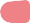 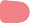 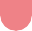 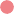 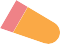 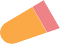 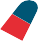 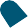 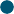 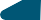 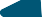 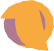 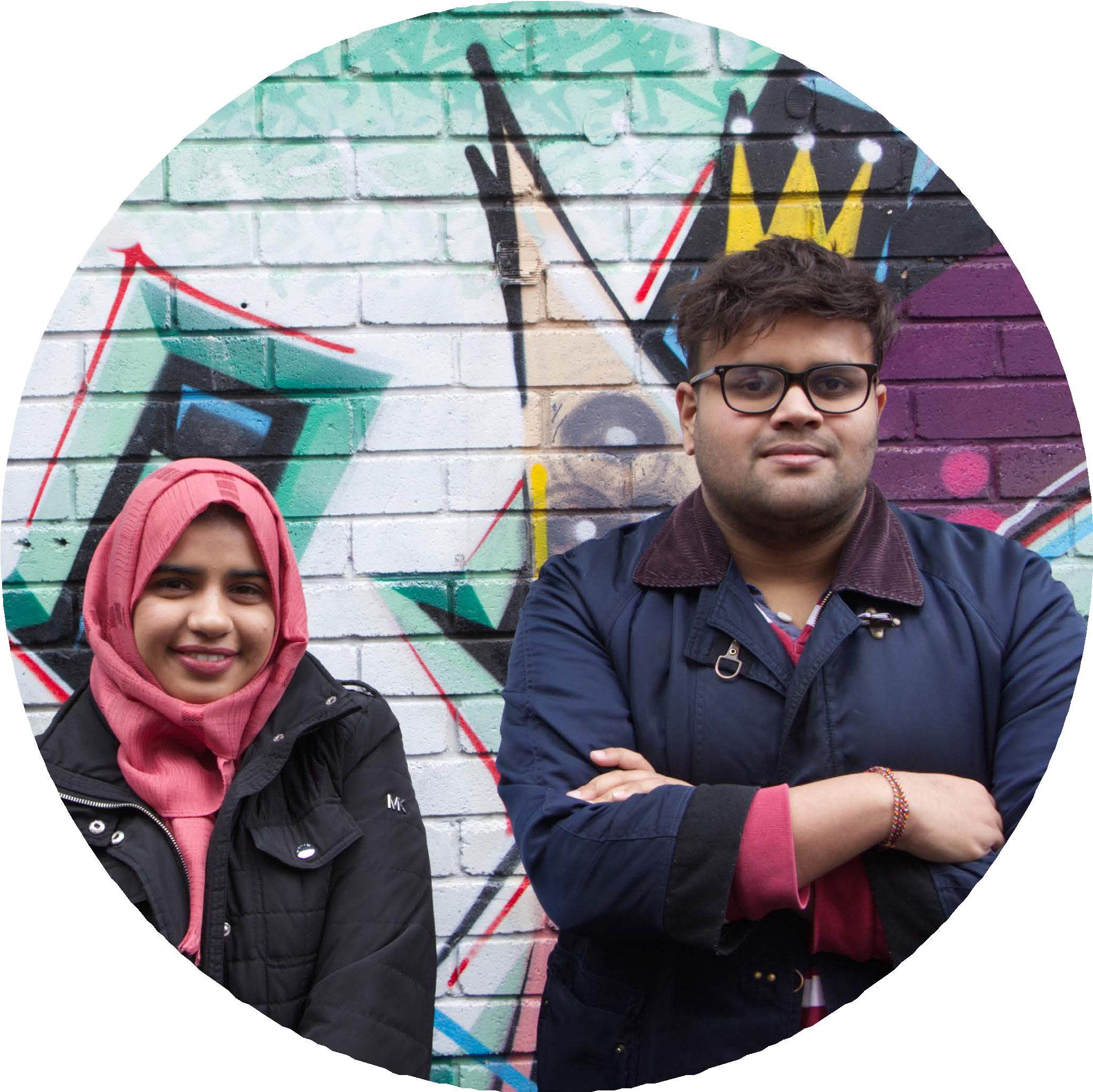 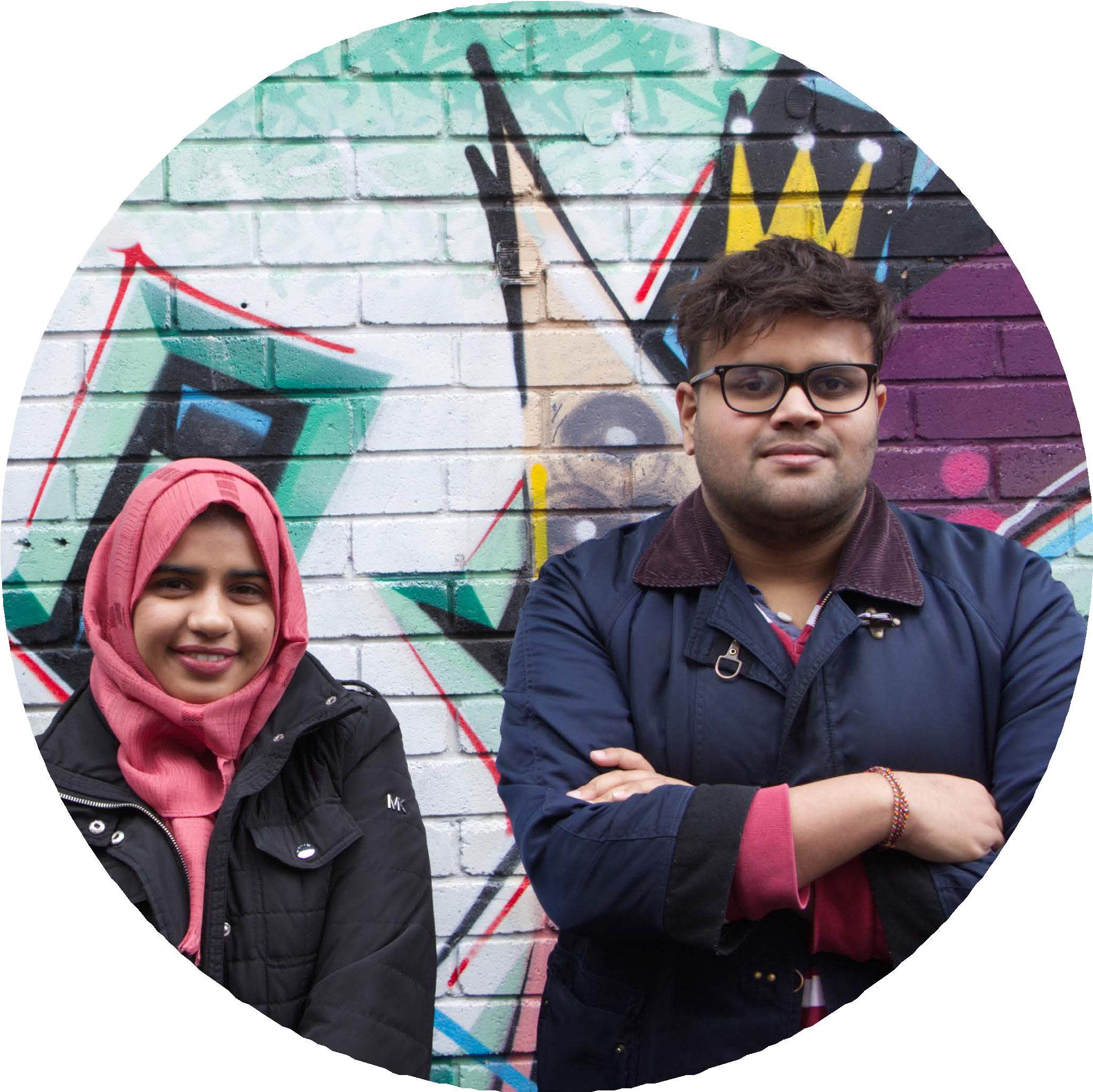 